Пояснительная записка к интерактивному пособию “Мышцы”Предмет:  биология, 8, 9,11 классы, опорно-двигательная система.Авторский медиапродукт: мультимедийная презентация выполнена в приложении MicrosoftOfficePowerPoint 2010 в формате ррtх, рисунки обработаны с помощью набора инструментов в самой презентации и с помощью графического редактора “Paint”.Пособие может применяться учащимися для самостоятельного изучения и закрепления материала о строении, функции, классификации мышц человеческого тела, в процессе подготовки к ГИА и ЕГЭ, а также может быть использовано учителем  биологии на уроках по теме “Мышцы”,  “Ткани”, для иллюстрации  его рассказа или на этапах первичного контроля или актуализации знаний.Цель данной презентации:обеспечение условий для восприятия и усвоения учащимися информации о строении, классификации и функциях мышц человеческого организма;обеспечение условий для закрепления учащимися знаний о строении мышц;активизация познавательного интереса учащихся к предмету биология.Презентация интерактивна и управляется с помощью кнопок:Смена слайдов в тестовой части презентации осуществляется с помощью управляющих кнопок. Что исключает возможность случайного перехода на следующий слайд при выполнении тестового задания учащимся.  В остальной части презентации(с 24 слайда) происходит смена слайдов по щелчку. Это позволяет учителю переходить со слайда на слайд презентации в любом направлении при объяснении нового материала.  На слайде 26применен технологический прием “анимированнаясорбонка”. Щелчок мышкой по прямоугольнику с цифрой открывает необходимый термин. Повторный щелчок по термину закрывает его. Слайды 25 и 26 легко использовать не только при объяснении материала, но и на этапе контроля знаний. При выполнении тестов с одним вариантом ответа(слайды 3-12) предусмотрена оценка выполнения словами “верно”, “неверно”. Данные слова появляются при щелчке мышью по выбранному варианту ответа.Желаю успешной работы с презентацией !№ п/пТипы кнопокРисунокФункции кнопок1Кнопка “Проверка”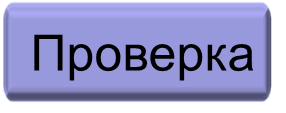 Позволяет проверить правильность ответа на вопросы блока В и С2Кнопка перехода к ресурсам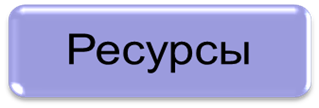 Переход к ресурсам использованным в презентации(используется только на первом слайде)3Кнопка, выводящая на слайд с подсказкой 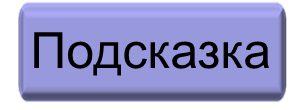 Получение подсказки в случае затруднения ответа на вопрос блока А4Кнопка “Увеличение”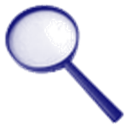 Демонстрация более подробной иллюстративной информации или микрофотографии 5Кнопка дополнительной текстовой информации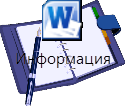 Переход к внедренному в презентацию текстовому документу6Кнопка “Следующий слайд”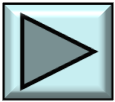 Переход к следующему слайду презентации7Кнопка “Назад”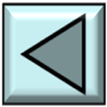 Возврат к предыдущей информации или слайду8Кнопка “Закрыть”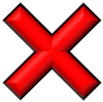 Прекращение демонстрации  рисунка 9Кнопка “Домой”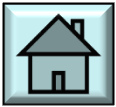 Возврат к началу презентации10Кнопка “Возврат к тесту ”0000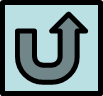 Позволяет вернуться к тесту после просмотра слайда-подсказки